INFORMACJAINFORMUJEMY, ŻE OD DNIA 1 MAJA  2022 ROKU KASA URZĘDU MIASTA DLA WPŁAT GOTÓWKOWYCH JEST ZAMKNIĘTA.PŁATNOŚCI W FORMIE GOTÓWKOWEJ bez prowizji bankowej MOŻNA DOKONYWAĆ W ODDZIAŁACH BANKU SPÓŁDZIELCZEGO BIAŁA RAWSKA MIESZCZĄCYCH SIĘ :- przy Al. Konstytucji 3 Maja 9A,  - przy   ul. Jerozolimskiej 14A,PŁATNOSCI MOŻNA DOKONYWAĆ   W FORMIE W FORMIE BEZGOTÓWKOWEJ:-  ZA POMOCĄ KART PŁATNICZYCH-  ZA POMOCĄ PRZELEWU BANKOWEGONumery rachunków bankowych:24 9291 0001 0054 2395 2000 0010          - opłata skarbowa,- czynsz dzierżawny,- użytkowanie  wieczyste,- zajęcie pasa drogowego ,-  opłata z tytułu przekształcenia prawa użytkowania wieczystego w prawo własności,-  opłata za zezwolenia na sprzedaż napojów alkoholowych,-  podatek od środków transportowychw przypadku podatku od nieruchomości, rolnego i leśnego obowiązują konta indywidualne podane w decyzji04 9291 0001 0054 2395 2000 0370- opłaty za gospodarowanie odpadami komunalnymiw przypadku opłaty za gospodarowanie odpadami  obowiązują konta indywidualne podane w zawiadomieniuPłatności podatkowe można realizować również poprzez serwis internetowy e-Podatki dostępny pod bezpośrednim adresem internetowym https://eurzad.rawamazowiecka.pl/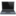 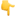 